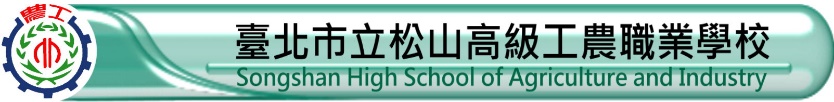 屏東科技大學校際觀摩分享回饋單填寫者：________________敬請分享本日參訪印象最深刻之內容：敬請分享本日參訪之心得，或是在您職務上的啟示：感謝惠填，敬請於隔日交至實習處實習組